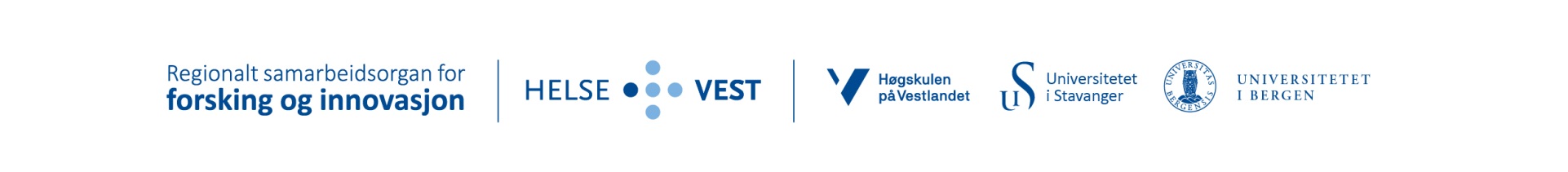 Søknadsskjema - påskjøningsmidlar for EU-samarbeid Utgangspunktet er påskjøning av EU-midlar som gir utteljing i Helse- og omsorgsdepartementet sitt målesystem for forskingsaktivitet i helseføretaka. Skjemaet kan først sendast inn når årsrekneskapet er avslutta, og skal seinast sendast inn påfølgjande år innan 1. juni.  Det kan dermed ikkje søkjast om påskjøningsmidlar for fleire år i gongen. Dersom det manglar opplysningar vert skjemaet returnert. Skjema må vere signert av rekneskapssjef og fagdirektør/forskingssjef i føretaket/institusjonen. Ferdig utfylt skjema skal sendast per e-post til forskning@helse-vest.noUtgangspunktet er rekneskapsførte (innbetalte) EU-midlar i helseføretaket / den private, ideelle institusjonen. Midlar som er utbetalt til annen / andre institusjon(ar) må trekkjast frå. Dei innmeldte beløpa må gi utteljing i HODs målesystem for forskingsaktivitet i helseføretaka. Ved eventuell negativ rapportering til NIFU, kan tildelinga frå Helse Vest bli justert ved eit seinare tildelingsår.Tildeling kan først skje når årsrekneskapet er avslutta. Midlane vert tildelt søkarinstitusjon v/ prosjektansvarleg for institusjonen sin del av EU-prosjektet (enten som partner, koordinator eller tredjepart), og skal handterast og rekneskapsførast i eit helseføretak i regionen eller i ein privat, ideell institusjon med avtale med Helse Vest. Status som underleverandør (subcontractor) gir ikkje utteljing.Namn på helseføretak/institusjon : Rekneskapsår:Namn fag/forskingsdirektør ved søkjarinstitusjon:Namn rekneskapssjef ved søkjarinstitusjon:Signatur/dato:Signatur/dato:ProsjektID frå EUHelseføretaket/institusjonen si rolle i prosjektetNamn og e-post på lokal prosjektansvarlegNamn på koordinerande institusjon for EU-prosjektetAngje kva program/utlysing EU-midlane er tildelt fråNamn på institusjonen/helseføretaket sin controller for EU-tildelingaRekneskapsført beløp for EU-tildelinga (NOK)